   Smer: Trgovinski tehničar   II godina  PITANJA: Privreda i privređivanjeNosioci privređivanjaPodela rada u privredi i društvuPreduzeća u oblasti robnog prometa i trgovinePoslovanje u oblasti robnog prometa i trgovinePojam, podela i funkcija sredstava preduzećaPojam i struktura osnovnih sredstavaVrednost osnovnih sredstavaAmortizacija osnovnih sredstavaObrtna sredstvaBrzina obrta obrtnih sredstavaSredstva rezervi preduzeća i sredstva zajedničke potrošnjeFinansiranje sredstava proizvodnjeKreditiranje kao izvor finansiranjaUlaganje i rezultati kao osnovni elementi ekonomike poslovanjaulaganje u reprodukcijuPodela troškova (objasniti ih sa stanovišta sva četiri kriterijuma)Piojam vrste i metodi kalkulacijeRUC kao izvor za pokriće troškova u trgoviniŠeme kalkulacije cena robe u trgoviniPojavni rezultati ekonomijeProduktivnost radaEkonomičnost poslovanjaRentabilnost poslovanjaFaktori ekonomije poslovanjaRaspoređivanje ukupnog prihodaRaspoređivanje dohotka i dobitiRaspodela sredstava za ličnu potrošnjuTrgovinsko preduzeće kao organizacioni sistemVrste trgovinskih preduzeća po osnovu svojineOrganizacija trgovinskih preduzećaOrganizacija elemenata poslovanja trgovinskog preduzećaOblici upravljanja u mešovitom trgovinskom preduzećuSistem rukovođenjaOsnovne poslovne funkcijeOrganizacija funkcije prodajeOrganizacija marketingaOrganizacija nabavne službeOrganizacija skladišnog prostoraOrganizacija transportne funkcijeOrganizacija finansijsko –računovodstvene funkcijeOrganizacija kadrovske funkcijeOrganizacija funkcije informisanja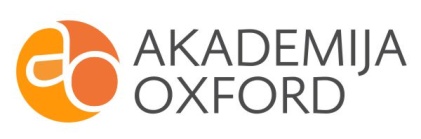 